Item 2. Large Forklift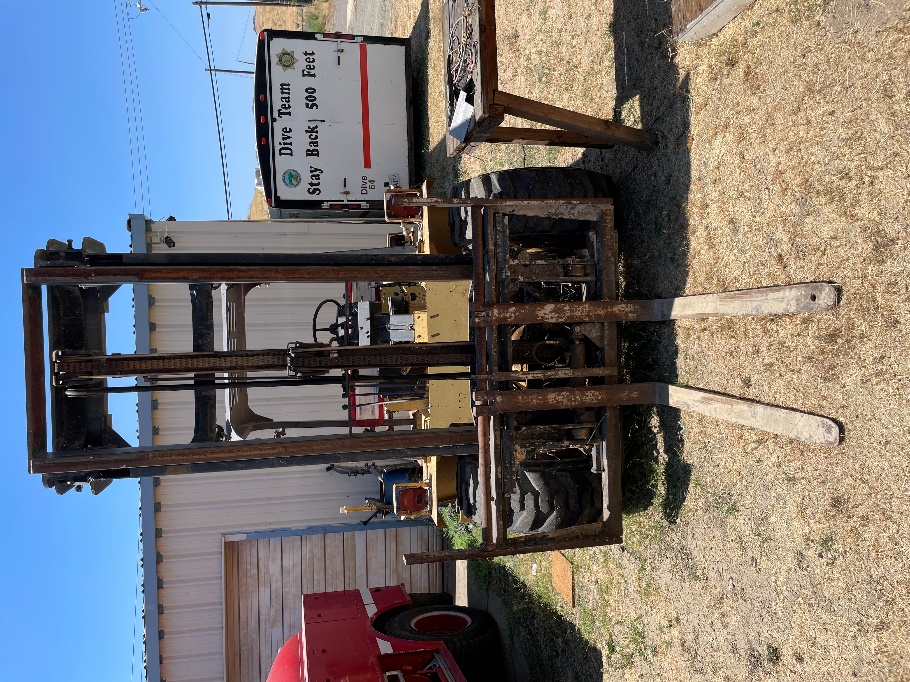 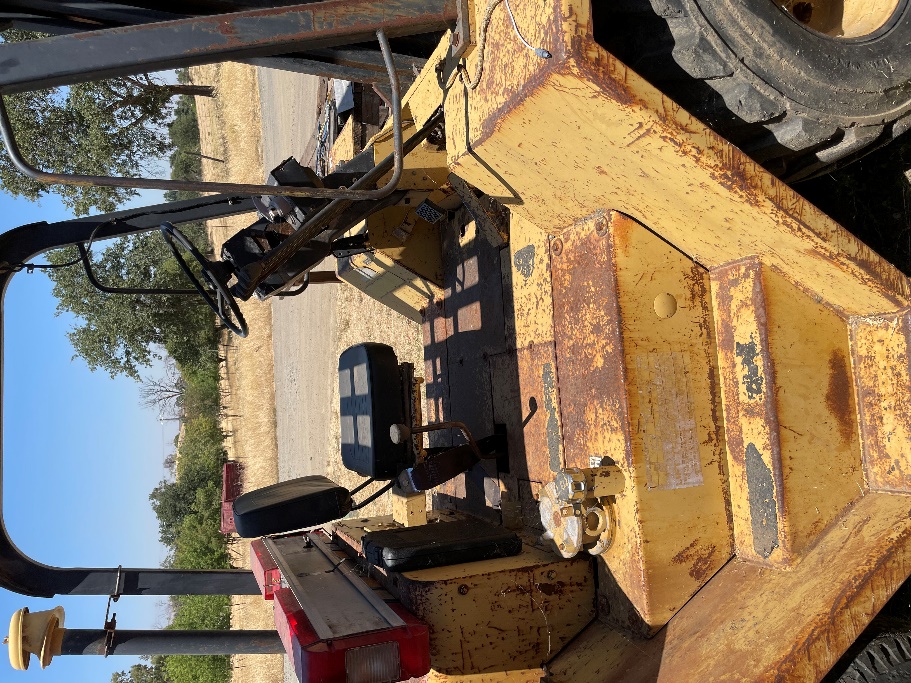 